                                                                                                   ПРОЄКТ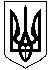 УКРАЇНА МАЛИНСЬКА МІСЬКА  РАДАЖИТОМИРСЬКОЇ ОБЛАСТІР І Ш Е Н Н ямалинської МІСЬКОЇ ради(___________ сесія восьмого скликання)Від                        2021 року №      Про припинення права користування,внесення змін у рішення, передачуу власність, надання в орендуземельних ділянок, розташованих в межах населених пунктахМалинської міської територіальної громадиРозглянувши заяви громадян, керуючись ст. 10, 26  Закону України «Про місцеве самоврядування в Україні», Земельним кодексом України, законами України «Про землеустрій», «Про оренду землі», «Про внесення змін до деяких законодавчих актів України щодо сприяння будівництву», «Про Державний земельний кадастр», «Про державну реєстрацію речових прав на нерухоме майно та їх обтяжень», постановою Кабінету Міністрів України від 25.12.2015  №1127 «Про державну реєстрацію речових прав на нерухоме майно та їх обтяжень», враховуючи рекомендації постійної комісії з питань земельних відносин, природокористування, планування території, будівництва, архітектури, міська радаВ И Р І Ш И Л А:1. Внести зміни:1.1 у пункт 3 рішення 33-ої сесії 7-го скликання колишньої Любовицької сільської ради від  02.10.2020 р. «Про надання дозволу на виготовлення проекту землеустрою щодо відведення земельної ділянки для ведення особистого селянського господарства» у зв’язку з контрольними обмірами земельної ділянки, змінивши площу з «0,1900 га» на «0,2677 га»  та викласти в такій редакції «3. Надати дозвіл на виготовлення проекту із землеустрою щодо відведення земельної ділянки, орієнтовною площею 0,2677 га, у власність              гр. СТАРОВОЙТЕНКУ Сергію Петровичу, для ведення особистого селянського господарства, із земель сільськогосподарського призначення комунальної власності (землі, які не надані у власність та постійне користування в межах населеного пункту в с. Ялцівка Малинського району Житомирської області.»1.2 у пункт 1 рішення 31-ої сесії 7-го скликання колишньої Вишівської сільської ради від 18.08.2020 р. «Про передачу у власність земельних ділянок за межами населеного пункту» у зв’язку з технічною помилкою, змінивши кадастрові номери земельних ділянок з «1823482600:08:000:125» на «1823482600:08:000:0125»  та з «1823482600:07:000:061» на «1823482600:07:000:0061»,  викласти в такій редакції: «1. Передати у власність громадянці КОВАЛЬЧУК Любові Іванівні згідно сертифіката серія ЖТ №007181 земельні ділянки, площею 7,34 га, з них рілля №1009, площею 6,33 га (кадастровий номер 1823482600:08:000:0125) та сіножаті №91, площею 1,01 га (кадастровий номер 1823482600:07:000:0061), із земель реформованого КСГП «Вишівське» за межами населених пунктів Вишівської сільської ради Малинського району Житомирської області, для ведення товарного сільськогосподарського виробництва.»1.3 у пункт 2 рішення 34-ої сесії 7-го скликання колишньої Українківської сільської ради від 16.10.2020 р. «Про затвердження проекту землеустрою щодо відведення земельної ділянки з подальшою передачею в оренду» у зв’язку з технічною помилкою, змінивши цільове призначення земельної ділянки з «для будівництва і обслуговування житлового будинку, господарських будівель і споруд» на «для надання послуг у сільському господарстві»  та  викласти в такій редакції: «1. Передати в оренду гр. НІКІТІНУ Сергію Вячеславовичу в межах с. Українка по вул. Добровольчих батальйонів, 3а, земельну ділянку, площею 0,0500 га (кадастровий номер 1823487800:01:002:0461) для надання послуг у сільському господарстві терміном на 49 років.»2. Скасувати рішення колишньої Устинівської сільської ради 31-ї сесії 7-го скликання від 30.06.2020 р. «Про надання дозволу на розробку технічної документації із землеустрою щодо встановлення (відновлення) меж земельних ділянок в натурі (на місцевості)» у зв’язку з невідповідністю до чинного законодавства України.3. Надати дозвіл на розробку технічної документації із землеустрою щодо встановлення (відновлення) меж земельної ділянки в натурі (на місцевості) для оформлення права власності на земельну ділянку для будівництва і обслуговування житлового будинку, господарських будівель і споруд (присадибна ділянка) за рахунок земель комунальної власності Малинської міської територіальної громади:3.1 МОЙСЄЄНКО Тетяні Вікторівні по вул. Молодіжній, 12, в с. Жобоч, орієнтовною площею 0,2500 га;3.2 ВАСЯНОВИЧ Анжелі Олександрівні по вул. Лісовій, 3, в с. Новоселиця, орієнтовною площею 0,2500 га;3.3 НАЗАРЕНКО Ніні Іванівні по вул. Поліській, 18, в с. Нянівка, орієнтовною площею 0,2500 га;3.4 РУЩЕНКО Світлані Миколаївні по вул. Лісовій, 18, в с. Старі Вороб’ї, орієнтовною площею 0,2500 га;3.5 ПАВЛЕНКО Ганні Іванівні по вул. Гагаріна, 11, в с. Пиріжки, орієнтовною площею 0,2500 га;3.6 РУДЕНКО Людмилі Анатоліївні по вул. Шевченка, 57, в с. Різня, орієнтовною площею 0,2500 га;3.7 ВЕСНЕНКУ Сергію Сергійовичу по вул. Шевченка, 85, в с. Різня, орієнтовною площею 0,2500 га;3.8 БУРЦІ Ользі Юріївні по вул.  Луговій, 33, в с. Новоселиця, орієнтовною площею 0,2500 га;4. Надати дозвіл ТОВ «ЮНІГРАН» на розробку технічної документації із землеустрою щодо встановлення (відновлення) меж земельної ділянки в натурі (на місцевості), що знаходиться на території колишньої сільської ради та перебуває в оренді ТОВ «ЮНІГРАН», загальною площею 9,0000 га (кадастровий номер 1823484800:09:000:0337) для розміщення та експлуатації основних, підсобних і допоміжних будівель і споруд підприємств переробної, машинобудівної та іншої промисловості за рахунок земель комунальної власності Малинської міської територіальної громади.5. Надати дозвіл на розробку технічної документації із землеустрою щодо встановлення (відновлення) меж земельної ділянки в натурі (на місцевості) для будівництва і обслуговування житлового будинку, господарських будівель і споруд (присадибна ділянка) за рахунок земель комунальної власності Малинської міської територіальної громади, з подальшою передачею в оренду:5.1 МИХАЙЛОВІЙ Ларисі Семенівні по вул. Садовій, 13, в с. Рудня-Вороб’ївська, орієнтовною площею 0,0700 га;6. Надати дозвіл на розробку технічної документації із землеустрою щодо встановлення (відновлення) меж земельної ділянки в натурі (на місцевості) (нерозподіленої (невитребуваної) земельної частки (паю)) для оформлення права власності на земельну ділянку для ведення товарного сільськогосподарського виробництва за рахунок земель комунальної власності Малинської міської територіальної громади:6.1 ГОРАЙ Миколі Григоровичу, земельної частки (паю) №49/611(1), загальною площею 1,5407 га (рілля) та земельної частки (паю) №50/611(2), загальною площею 0,5575 га (рілля), із земель реформованого ПКСО «Дружба» Пиріжківської сільської ради; 6.2 ПЛОТНИЦЬКІЙ Світлані Володимирівні, згідно Сертифікату на право на земельну частку (пай) серії ЖТ №0167230 від  05.03.1997 р., земельної частки (паю) №44/478, загальною площею 1,8807 га (рілля), із земель реформованого ПКСО «Дружба» Пиріжківської сільської ради; 6.3 СУГАК Тамарі Іванівні, згідно Сертифікату на право на земельну частку (пай) серії ЖТ №0189720 від  31.07.2004 р., земельної частки (паю) №125, орієнтовною площею 1,7763 а (рілля), із земель реформованого КСП «Слобідське» Слобідської сільської ради; 6.4 КЕРЕКЕЗІ Вірі Трохимівні, згідно Сертифікату на право на земельну частку (пай) серії ЖТ №0166219 від  25.02.1997 р., земельної частки (паю) №642, площею 1,6841 га (рілля) та земельної частки (паю) №1, площею 0,4821 га (сіножаті), із земель реформованого КСГП ім. Чкалова Любовицької сільської ради; 6.5 ТРОХИМЕНКУ Олегу Миколайовичу, згідно Сертифікату на право на земельну частку (пай) серії ЖТ №0166459 від  25.02.1997 р., земельної частки (паю) №619, площею 2,1911 га (рілля) та земельної частки (паю) №577, площею 0,6872 га (сіножаті), із земель реформованого КСГП ім. Чкалова Любовицької сільської ради; 6.6 ГРОЗНОВІЙ Наталії Юріївні, згідно Сертифікату на право на земельну частку (пай) серії ЖТ №007151 від 14.03.1997 р., земельної частки (паю) №9/1210, загальною площею 6,3371 га (рілля) та земельної частки (паю) №10/186, загальною площею 0,73 га (кормові угіддя), із земель реформованого КСГП «Вишівське» Вишівської сільської ради; 6.7 НЕДАШКІВСЬКОМУ Миколі Миколайовичу, згідно Сертифікату на право на земельну частку (пай) серії ЖТ №009265 від 02.04.1997 р., земельної частки (паю) №5/74, загальною площею 3,3758 га (рілля) та земельної частки (паю) №43/306, орієнтовною площею 0,2400 га (сіножаті), із земель реформованого КСГП ім. Гагаріна Недашківської сільської ради; 6.8 НЕДАШКІВСЬКОМУ Сергію Миколайовичу, згідно Сертифікату на право на земельну частку (пай) серії ЖТ №009264 від 02.04.1997 р., земельної частки (паю) №43/305, орієнтовною площею 0,2400 га (сіножаті), із земель реформованого КСГП ім. Гагаріна Недашківської сільської ради; 6.9 БОКАРЕВІЙ Тетяні Володимирівні, згідно Сертифікату на право на земельну частку (пай) серії ЖТ №009413 від 02.04.1997 р., земельної частки (паю) №1/102, орієнтовною площею 3,2400 га (рілля), із земель реформованого КСГП ім. Гагаріна Недашківської сільської ради; 6.10 ЦЮПІ Любові Павлівні, земельної частки (паю) №99, орієнтовною площею 1,7393 га (рілля), із земель реформованого КСГП «Слобідське» Слобідської сільської ради;6.11 ЗАХАРЧЕНКУ Валентину Андрійовичу згідно Сертифікату на право на земельну частку (пай) серії ЖТ №0166370 від 25.02.1997 р., земельної частки (паю) №329, орієнтовною площею 1,5351 га (рілля), земельної частки (паю) №463, орієнтовною площею 1,2915 га (сіножаті), із земель реформованого КСГП ім. Чкалова Любовицької сільської ради; 6.12 ДІДКІВСЬКІЙ Ользі Андріївні, згідно Сертифікату на право на земельну частку (пай) серії ЖТ №009307 від  02.04.1997 р., земельної частки (паю) №43/323, орієнтовною площею 0,2800 га (сіножаті) із земель реформованого КСГП ім. Гагаріна Недашківської сільської ради;6.13 ДІДКІВСЬКОМУ Анатолію Івановичу, згідно Сертифікату на право на земельну частку (пай) серії ЖТ №009198 від  02.04.1997 р., земельної частки (паю) №9/173), орієнтовною площею 1,6433 га (рілля), земельної частки (паю) №43/252(1), орієнтовною площею 0,2100 га (сіножаті), земельної частки (паю) №31/252(1), орієнтовною площею 0,0500 га (пасовища) із земель реформованого КСГП ім. Гагаріна Недашківської сільської ради;7. Надати дозвіл на розробку технічної документації із землеустрою щодо встановлення (відновлення) меж земельної ділянки в натурі                                    (на місцевості) (нерозподіленої (невитребуваної) земельної частки (паю)) для ведення товарного сільськогосподарського виробництва за рахунок земель комунальної власності Малинської міської територіальної громади, з подальшою передачею у спільну часткову власність:7.1 1/2 частки ГРИЦЕНЮК Аллі Валентинівні та 1/2 частки МОЙСІЄНКУ Андрію Васильовичу, згідно Сертифікату на право на земельну частку (пай) серії ЖТ №016599 від 01.02.1997 р., земельної частки (паю) №9/1127, орієнтовною  площею 0,4100 га (пасовища), із земель реформованого КСГП ім. Ватутіна  Нововороб’ївської сільської ради;7.2 1/2 частки ЯГЕЛЬСЬКІЙ Ользі Іванівні та 1/2 частки ЯГЕЛЬСЬКОМУ Ігору Олександровичу, земельної частки (паю) №153, орієнтовною  площею 1,8861 га (рілля), із земель реформованого КСГП «Слобідське» Слобідської сільської ради;8. Надати дозвіл на розробку технічної документації із землеустрою щодо встановлення (відновлення) меж земельної ділянки в натурі                                    (на місцевості) (нерозподіленої (невитребуваної) земельної частки (паю)) для ведення товарного сільськогосподарського виробництва за рахунок земель комунальної власності Малинської міської територіальної громади, з подальшою передачею у спільну сумісну власність:8.1 КУЛЬБОВСЬКІЙ Ганні Петрівні та БОРИСОВІЙ Любові Петрівні, №150 – рілля, орієнтовною площею 2,1235 га, із земель реформованого КСГП «Слобідське» Слобідської сільської ради;8.2 БЕЛЬДІЙ Галині Миколаївні та ДІДКІВСЬКІЙ Любові Миколаївні, №16/53(1) - рілля, орієнтовною площею 1,7400 га, із земель реформованого КСГП ім. Гагаріна Недашківської сільської ради;9. Надати дозвіл на розроблення проекту землеустрою щодо відведення земельної ділянки:9.1 ЛИСЕНКО Лідії Сергіївні для індивідуального садівництва, орієнтовною площею 0,0600 га, за рахунок земель комунальної власності Малинської міської територіальної громади, що знаходиться  в межах населеного пункту  с. Гамарня, в урочищі «Озерний», з подальшою передачею у власність;9.2 ЛЕВИЧЕВІЙ Сніжані Сергіївні для ведення особистого селянського господарства, орієнтовною площею 0,6000 га, за рахунок земель комунальної власності Малинської міської територіальної громади, що знаходиться  в межах населеного пункту с. Устинівка, з подальшою передачею у власність;9.3 ОНОПРІЄНКУ Олександру Васильовичу для ведення особистого селянського господарства, орієнтовною площею 0,2000 га, за рахунок земель комунальної власності Малинської міської територіальної громади, що знаходиться  в межах населеного пункту с. Українка з подальшою передачею у власність;9.4 ТАРАСЕВИЧ Тетяні Іванівні для ведення особистого селянського господарства, орієнтовною площею 2,0000 га, за рахунок земель комунальної власності Малинської міської територіальної громади, що знаходиться  в межах населеного пункту с. Устинівка, з подальшою передачею у власність;9.5 ГРИНИСІ Світлані Вікторівні для ведення особистого селянського господарства, орієнтовною площею 0,3000 га, за рахунок земель комунальної власності Малинської міської територіальної громади, що знаходиться  в межах населеного пункту с. Рудня Городищанська, з подальшою передачею у власність;9.6 ОБОДЗИНСЬКІЙ Вікторії Геннадіївні для ведення особистого селянського господарства, орієнтовною площею 1,2500 га, за рахунок земель комунальної власності Малинської міської територіальної громади, що знаходиться  в межах населеного пункту с. Ободівка, з подальшою передачею у власність;10. Затвердити проект землеустрою щодо відведення земельної ділянки:10.1 МУРЗІ Олександрі Олександрівні в межах населеного пункту с. Щербатівка, загальною площею 0,3579 га (кадастровий номер 1823487400:03:001:0251), для ведення особистого селянського господарства за рахунок земель сільськогосподарського призначення (землі комунальної власності Малинської міської територіальної громади) та передати у власність земельну ділянку, зобов’язати звернутись до державного реєстратора речових прав на нерухоме майно за оформленням права власності на земельну ділянку;10.2 МИХАЙЛЕНКУ Олегу Олександровичу в межах населеного пункту                    с. Вишів, загальною площею 2,0000 га (кадастровий номер 1823482600:01:001:0085), для ведення особистого селянського господарства за рахунок земель сільськогосподарського призначення (землі комунальної власності Малинської міської територіальної громади) та передати у власність земельну ділянку, зобов’язати звернутись до державного реєстратора речових прав на нерухоме майно за оформленням права власності на земельну ділянку;10.3 САЗОНОВУ Володимиру Райнгольдовичу в межах населеного пункту               с. Нові Вороб’ї, загальною площею 0,0918 га (кадастровий номер 1823486200:01:001:0227), для будівництва і обслуговування житлового будинку, господарських будівель і споруд (присадибна ділянка) за рахунок земель житлової та громадської забудови (землі комунальної власності Малинської міської територіальної громади) та передати у власність земельну ділянку, зобов’язати звернутись до державного реєстратора речових прав на нерухоме майно за оформленням права власності на земельну ділянку;10.4 ЗАРИЦЬКОМУ Дмитру Івановичу в межах населеного пункту с. Пиріжки, загальною площею 0,1000 га (кадастровий номер 1823486800:01:001:0303), для ведення особистого селянського господарства за рахунок земель сільськогосподарського призначення (землі комунальної власності Малинської міської територіальної громади) та передати у власність земельну ділянку, зобов’язати звернутись до державного реєстратора речових прав на нерухоме майно за оформленням права власності на земельну ділянку;10.5 СКОРОПАД Тетяні Леонідівні в межах населеного пункту с. Ялцівка, загальною площею 0,2500 га (кадастровий номер 1823484800:10:001:0129), для будівництва і обслуговування житлового будинку, господарських будівель і споруд (присадибна ділянка) за рахунок земель житлової та громадської забудови (землі комунальної власності Малинської міської територіальної громади) та передати у власність земельну ділянку, зобов’язати звернутись до державного реєстратора речових прав на нерухоме майно за оформленням права власності на земельну ділянку;10.6 КИРИЛОВІЙ Людмилі Олексіївні в межах населеного пункту с. Косня, загальною площею 1,5950 га (кадастровий номер 1823482600:04:001:0023), для ведення особистого селянського господарства за рахунок земель сільськогосподарського призначення (землі комунальної власності Малинської міської територіальної громади) та передати у власність земельну ділянку, зобов’язати звернутись до державного реєстратора речових прав на нерухоме майно за оформленням права власності на земельну ділянку;10.7 ДАВИДЕНКУ Ігорю Олександровичу в межах населеного пункту                         с. Іванівка, загальною площею 2,0000 га (кадастровий номер 1823483600:01:001:0145), для ведення особистого селянського господарства за рахунок земель сільськогосподарського призначення (землі комунальної власності Малинської міської територіальної громади) та передати у власність земельну ділянку, зобов’язати звернутись до державного реєстратора речових прав на нерухоме майно за оформленням права власності на земельну ділянку;10.8 МИКОЛАЄНКО Вікторії Григорівні в межах населеного пункту                           с. Іванівка, загальною площею 2,0000 га (кадастровий номер 1823483600:01:001:0144),  для ведення особистого селянського господарства за рахунок земель сільськогосподарського призначення (землі комунальної власності Малинської міської територіальної громади) та передати у власність земельну ділянку, зобов’язати звернутись до державного реєстратора речових прав на нерухоме майно за оформленням права власності на земельну ділянку;10.9 МИКОЛАЄНКУ Андрію Григоровичу в межах населеного пункту                           с. Іванівка, загальною площею 2,0000 га (кадастровий номер 1823483600:01:001:0143), для ведення особистого селянського господарства за рахунок земель сільськогосподарського призначення (землі комунальної власності Малинської міської територіальної громади) та передати у власність земельну ділянку, зобов’язати звернутись до державного реєстратора речових прав на нерухоме майно за оформленням права власності на земельну ділянку;10.10 ФАТУН Галині Яківні в межах населеного пункту с. Будо-Вороб’ї, загальною площею 0,4003 га (кадастровий номер 1823481200:01:001:0171), для ведення особистого селянського господарства за рахунок земель сільськогосподарського призначення (землі комунальної власності Малинської міської територіальної громади) та передати у власність земельну ділянку, зобов’язати звернутись до державного реєстратора речових прав на нерухоме майно за оформленням права власності на земельну ділянку;10.11 ГОРДІЄНКУ Василю Васильовичу в межах населеного пункту с. Нова Діброва, загальною площею 0,1200 га (кадастровий номер 1823483200:01:001:0096), для індивідуального садівництва за рахунок земель сільськогосподарського призначення (землі комунальної власності Малинської міської територіальної громади) та передати у власність земельну ділянку, зобов’язати звернутись до державного реєстратора речових прав на нерухоме майно за оформленням права власності на земельну ділянку;10.12 МОРОЗ Олександру Олександровичу в межах населеного пункту                с. Ялцівка, загальною площею 0,4000 га (кадастровий номер 1823484800:05:001:0292), для ведення особистого селянського господарства за рахунок земель сільськогосподарського призначення (землі комунальної власності Малинської міської територіальної громади) та передати у власність земельну ділянку, зобов’язати звернутись до державного реєстратора речових прав на нерухоме майно за оформленням права власності на земельну ділянку;10.13 НИЧИПОРЕНКО Надії Миколаївні в межах населеного пункту                          с. Ялцівка, загальною площею 0,5500 га (кадастровий номер 1823484800:05:001:0294), для ведення особистого селянського господарства за рахунок земель сільськогосподарського призначення (землі комунальної власності Малинської міської територіальної громади) та передати у власність земельну ділянку, зобов’язати звернутись до державного реєстратора речових прав на нерухоме майно за оформленням права власності на земельну ділянку;10.14 ОПАНАСЕНКО Ользі Францівні в межах населеного пункту с. Ялцівка, загальною площею 0,2500 га (кадастровий номер 1823484800:10:000:0130), для будівництва і обслуговування житлового будинку, господарських будівель і споруд (присадибна ділянка) за рахунок земель житлової та громадської забудови (землі комунальної власності Малинської міської територіальної громади) та передати у власність земельну ділянку, зобов’язати звернутись до державного реєстратора речових прав на нерухоме майно за оформленням права власності на земельну ділянку;10.15 ТУЗИНСЬКОМУ Юрію Вікторовичу по вул. Козацькій, в межах населеного пункту с. Савлуки, загальною площею 0,1200 га (кадастровий номер 1823484600:03:001:0122), для будівництва і обслуговування житлового будинку, господарських будівель і споруд (присадибна ділянка) за рахунок земель житлової та громадської забудови (землі комунальної власності Малинської міської територіальної громади) та передати у власність земельну ділянку, зобов’язати звернутись до державного реєстратора речових прав на нерухоме майно за оформленням права власності на земельну ділянку;10.16 БАРЧУКУ Олександру Віталійовичу в межах населеного пункту                          с. Соснівка, загальною площею 0,1345 га (кадастровий номер 1823480800:14:001:0034), для ведення особистого селянського господарства за рахунок земель сільськогосподарського призначення (землі комунальної власності Малинської міської територіальної громади) та передати у власність земельну ділянку, зобов’язати звернутись до державного реєстратора речових прав на нерухоме майно за оформленням права власності на земельну ділянку;10.17 БОРОВОМУ Олександру Володимировичу в межах населеного пункту       с. Будо-Вороб’ї, загальною площею 0,3000 га (кадастровий номер 1823481200:01:002:0069), для ведення особистого селянського господарства за рахунок земель сільськогосподарського призначення (землі комунальної власності Малинської міської територіальної громади) та передати у власність земельну ділянку, зобов’язати звернутись до державного реєстратора речових прав на нерухоме майно за оформленням права власності на земельну ділянку;10.18 АЛЬОЩЕНКУ Миколі Володимировичу в межах населеного пункту                         с. Будо-Вороб’ї, загальною площею 0,1900 га (кадастровий номер 1823481200:01:001:0175),  для ведення особистого селянського господарства за рахунок земель сільськогосподарського призначення (землі комунальної власності Малинської міської територіальної громади) та передати у власність земельну ділянку, зобов’язати звернутись до державного реєстратора речових прав на нерухоме майно за оформленням права власності на земельну ділянку;10.19 ГОСТІН Надії Геннадіївні в межах населеного пункту с. Малинівка, загальною площею 1,9000 га (кадастровий номер 1823485200:09:000:0210), для ведення особистого селянського господарства за рахунок земель сільськогосподарського призначення (землі комунальної власності Малинської міської територіальної громади) та передати у власність земельну ділянку, зобов’язати звернутись до державного реєстратора речових прав на нерухоме майно за оформленням права власності на земельну ділянку;10.20 НЕДАШКІВСЬКОМУ Миколі Васильовичу в межах населеного пункту     с. Косня, загальною площею 2,0000 га (кадастровий номер 1823482600:04:001:0024), для ведення особистого селянського господарства за рахунок земель сільськогосподарського призначення (землі комунальної власності Малинської міської територіальної громади) та передати у власність земельну ділянку, зобов’язати звернутись до державного реєстратора речових прав на нерухоме майно за оформленням права власності на земельну ділянку;10.21 ТИШКЕВИЧУ Анатолію Миколайовичу в межах населеного пункту           с. Нова Рутвянка, загальною площею 0,7913 га (кадастровий номер 1823485500:06:001:0056), для ведення особистого селянського господарства за рахунок земель сільськогосподарського призначення (землі комунальної власності Малинської міської територіальної громади) та передати у власність земельну ділянку, зобов’язати звернутись до державного реєстратора речових прав на нерухоме майно за оформленням права власності на земельну ділянку;10.22 ЧЕПІКОВІЙ Оксані Петрівні в межах населеного пункту с. Українка, загальною площею 2,0000 га (кадастровий номер 1823487800:06:000:0177), для ведення особистого селянського господарства за рахунок земель сільськогосподарського призначення (землі комунальної власності Малинської міської територіальної громади) та передати у власність земельну ділянку, зобов’язати звернутись до державного реєстратора речових прав на нерухоме майно за оформленням права власності на земельну ділянку;10.23 НЕДАШКІВСЬКІЙ Ніні Анатоліївні в межах населеного пункту                 с. Косня, загальною площею 2,0000 га (кадастровий номер 1823482600:04:001:0025), для ведення особистого селянського господарства за рахунок земель сільськогосподарського призначення (землі комунальної власності Малинської міської територіальної громади) та передати у власність земельну ділянку, зобов’язати звернутись до державного реєстратора речових прав на нерухоме майно за оформленням права власності на земельну ділянку;10.24 ТУРОВЕЦЬ Людмилі Олександрівні в межах населеного пункту                 с. Баранівка, загальною площею 0,4000 га (кадастровий номер 1823486800:02:001:0220), для ведення особистого селянського господарства за рахунок земель сільськогосподарського призначення (землі комунальної власності Малинської міської територіальної громади) та передати у власність земельну ділянку, зобов’язати звернутись до державного реєстратора речових прав на нерухоме майно за оформленням права власності на земельну ділянку;10.25 ГРИБ Вірі Павлівні в межах населеного пункту с. Будо-Вороб’ї, загальною площею 0,4500 га (кадастровий номер 1823481200:0:001:0177), для ведення особистого селянського господарства за рахунок земель сільськогосподарського призначення (землі комунальної власності Малинської міської територіальної громади) та передати у власність земельну ділянку, зобов’язати звернутись до державного реєстратора речових прав на нерухоме майно за оформленням права власності на земельну ділянку;10.26 ВОВК Ярославі Василівні в межах населеного пункту с. Лісна Колона, загальною площею 2,0000 га (кадастровий номер 1823483200:10:000:0202), для ведення особистого селянського господарства за рахунок земель сільськогосподарського призначення (землі комунальної власності Малинської міської територіальної громади) та передати у власність земельну ділянку, зобов’язати звернутись до державного реєстратора речових прав на нерухоме майно за оформленням права власності на земельну ділянку;10.27 САВЧЕНКУ Роману Миколайовичу в межах населеного пункту                  с. Малинівка, загальною площею 1,9000 га (кадастровий номер 1823485200:09:000:0211), для ведення особистого селянського господарства за рахунок земель сільськогосподарського призначення (землі комунальної власності Малинської міської територіальної громади) та передати у власність земельну ділянку, зобов’язати звернутись до державного реєстратора речових прав на нерухоме майно за оформленням права власності на земельну ділянку;10.28 ЗЕЛЕНКО Ларисі Вікторівні в межах населеного пункту с. Тарасівка, загальною площею 2,0000 га (кадастровий номер 1823488200:02:001:0026), для ведення особистого селянського господарства за рахунок земель сільськогосподарського призначення (землі комунальної власності Малинської міської територіальної громади) та передати у власність земельну ділянку, зобов’язати звернутись до державного реєстратора речових прав на нерухоме майно за оформленням права власності на земельну ділянку;10.29 КОНЮХУ Володимиру Васильовичу в межах населеного пункту                 с. Вишнянка, загальною площею 2,0000 га (кадастровий номер 1823485800:02:001:0063), для ведення особистого селянського господарства за рахунок земель сільськогосподарського призначення (землі комунальної власності Малинської міської територіальної громади) та передати у власність земельну ділянку, зобов’язати звернутись до державного реєстратора речових прав на нерухоме майно за оформленням права власності на земельну ділянку;10.30 ОЛЕКСІЄНКУ Олександру Євгенійовичу в межах населеного пункту         с. Малинівка, загальною площею 1,9000 га (кадастровий номер 1823485200:09:000:0212), для ведення особистого селянського господарства за рахунок земель сільськогосподарського призначення (землі комунальної власності Малинської міської територіальної громади) та передати у власність земельну ділянку, зобов’язати звернутись до державного реєстратора речових прав на нерухоме майно за оформленням права власності на земельну ділянку;10.31 КРАВЧУКУ Вадиму Володимировичу в межах населеного пункту               с. Малинівка, загальною площею 1,9000 га (кадастровий номер 1823485200:09:000:0213), для ведення особистого селянського господарства за рахунок земель сільськогосподарського призначення (землі комунальної власності Малинської міської територіальної громади) та передати у власність земельну ділянку, зобов’язати звернутись до державного реєстратора речових прав на нерухоме майно за оформленням права власності на земельну ділянку;10.32 ШИЛЮК Олександрі Миколаївні в межах населеного пункту с. Малинівка, загальною площею 0,0993 га (кадастровий номер 1823485200:01:002:0320), для ведення особистого селянського господарства за рахунок земель сільськогосподарського призначення (землі комунальної власності Малинської міської територіальної громади) та передати у власність земельну ділянку, зобов’язати звернутись до державного реєстратора речових прав на нерухоме майно за оформленням права власності на земельну ділянку;10.33 ЗАЛІТАЙЛУ Миколі Дмитровичу на території колишньої Слобідської сільської ради, загальною площею 2,0000 га (кадастровий номер 1823487400:05:000:0173), для ведення особистого селянського господарства за рахунок земель сільськогосподарського призначення (землі комунальної власності Малинської міської територіальної громади) та передати у власність земельну ділянку, зобов’язати звернутись до державного реєстратора речових прав на нерухоме майно за оформленням права власності на земельну ділянку;10.34 КОВАЛЬОВІЙ Аліні Миколаївні по вул. Козлова, 37а, в межах населеного пункту с. Ворсівка, загальною площею 0,1530 га (кадастровий номер 1823482200:01:001:0482), для будівництва і обслуговування житлового будинку, господарських будівель і споруд (присадибна ділянка) за рахунок земель житлової та громадської забудови (землі комунальної власності Малинської міської територіальної громади) та передати у власність земельну ділянку, зобов’язати звернутись до державного реєстратора речових прав на нерухоме майно за оформленням права власності на земельну ділянку.11. Затвердити технічну документацію із землеустрою щодо встановлення (відновлення) меж земельної ділянки в натурі (на місцевості) АТ «ЖИТОМИРОБЛЕНЕРГО» для розміщення, будівництва, експлуатації та обслуговування будівель і споруд  об’єктів передачі електричної та теплової енергії, загальною площею 0,0025 га, в межах с. Гамарня (кадастровий номер 1823487400:02:001:0124) за рахунок земель житлової та громадської забудови комунальної власності Малинської міської територіальної громади та передати в оренду строком на 49 (сорок дев’ять) років, з дати прийняття даного рішення,  річну плату за користування земельною ділянкою встановити в розмірі __% від нормативної грошової оцінки земель с. Гамарня та зобов’язати звернутись до територіального органу державної реєстрації прав на нерухоме майно за оформленням права оренди на земельну ділянку.12. Затвердити технічну документацію із землеустрою щодо встановлення (відновлення) меж земельної ділянки в натурі (на місцевості) для будівництва і обслуговування житлового будинку, господарських будівель і споруд (присадибна ділянка) за рахунок земель комунальної власності Малинської міської територіальної громади, передати у власність земельну ділянку та зобов’язати нижчеперелічених осіб звернутись до державного реєстратора речових прав на нерухоме майно за оформленням права власності на земельну ділянку:12.1 ДІДКІВСЬКІЙ Галині Василівні по вул. Шевченка, 25, в с. Недашки, загальною площею 0,2500 га (кадастровий номер 1823485800:01:001:0262);12.2 КІМ Володимиру Борисовичу по пров. Малинському, 3, в с. Фортунатівка, загальною площею 0,0671 га (кадастровий номер 1823488200:04:001:0038);12.3 ІГУМЕНОВУ Володимиру Миколайовичу по вул. Дружби, 84, в                             с. Щербатівка, загальною площею 0,2500 га (кадастровий номер 1823487400:03:001:0252);12.4 МЕЛЬНИЧЕНКУ Василю Архиповичу по вул. Шопіна, 7, в с. Нова Діброва, загальною площею 0,2500 га (кадастровий номер 1823483200:01:001:0097);12.5 МУКОВОЗ Любові Костянтинівні по вул. Гоголя, 14, в с. Лумля, загальною площею 0,2500 га (кадастровий номер 1823485200:02:002:0107);12.6 СОБЧЕНКО Тетяні Іванівні по вул. Набережній, 62-2, в с. Ялцівка, загальною площею 0,1241 га (кадастровий номер 1823484800:05:001:0293);12.7 ФАТУН Галині Яківні по вул. Миру, 68, в с. Будо-Вороб’ї, загальною площею 0,2500 га (кадастровий номер 1823481200:01:001:0172);12.8 ОПАНАСЕНКО Галині Іванівні по пров Клубному, 2 в с. Любовичі, загальною площею 0,2485 га (кадастровий номер 1823484800:01:001:0568);12.9 РАЧЕНКУ Сергію Сергійовичу по вул. Шевченка, 67 в с. Нові Вороб’ї, загальною площею 0,2500 га (кадастровий номер 1823486200:01:001:0226);12.10 ТИШКЕВИЧУ Анатолію Миколайовичу по вул. Центральній, 9 в с. Нова Рутвянка, загальною площею 0,2500 га (кадастровий номер 1823485800:02:001:0057);12.11 ДЮДВИЧЕНКУ Володимиру Михайловичу по вул. Центральній, 36, в      с. Клітня, загальною площею 0,2500 га (кадастровий номер 1823481200:02:001:0051);12.12 ГРИБ Вірі Павлівні по вул. Миру, 46, в с. Будо-Вороб’ї, загальною площею 0,2500 га (кадастровий номер 1823481200:01:001:0176);12.13 МАРКОВСЬКОМУ Віктору Павловичу по вул. Шевченка, 6, в с. Будо-Вороб’ї, загальною площею 0,2500 га (кадастровий номер 1823481200:01:002:0070);12.14 ДЕМЧУК Валентині Петрівні по вул. Новій, 10, в с. Любовичі, загальною площею 0,2500 га (кадастровий номер 1823484800:01:001:0569);12.15 КОВАЛЬЧУК Вірі Савківні по вул. Миру , 94, в с. Будо-Вороб’ї, загальною площею 0,2500 га (кадастровий номер 1823481200:01:001:0174);12.16 СКРЯГА Марії Денисівні по вул. Центральній, 22, в с. Клітня, загальною площею 0,2500 га (кадастровий номер 1823481200:02:001:0050);12.17 ВЛАСЮКУ Віктору Михайловичу по вул. Шкільній, 13, в с. Лумля, загальною площею 0,2500 га (кадастровий номер 1823485200:02:001:0107);12.18 ГАРБАРЧУКУ Віталію Вікторовичу по вул. Молодіжній, 5б, в с. Будо-Вороб’ї, загальною площею 0,1393 га (кадастровий номер 1823481200:01:001:0173);12.19 НЕДАШКІВСЬКОМУ Юрію Васильовичу  по вул. Вишневій, 13, в              с. Вишнянка, загальною площею 0,2500 га (кадастровий номер 1823485800:02:001:0059);12.20 ДІДКІВСЬКОМУ Станіславу Івановичу по вул. Вишневій, 30, в                  с. Вишнянка, загальною площею 0,2500 га (кадастровий номер 1823485800:02:001:0060);12.21 НАЗАРЕНКО Олені Олексіївні по вул. Поліській, 33, в с. Нянівка, загальною площею 0,2500 га (кадастровий номер 1823483600:04:001:0001);	12.22 РОМАНЮК Катерині Павлівні по вул. Дубовій, 13, в с. Діброва, загальною площею 0,1013 га (кадастровий номер 1823483200:03:002:0257);12.23 ПИСКУН Надії Павлівні по вул. Дубовій, 14, в с. Діброва, загальною площею 0,2500 га (кадастровий номер 1823483200:03:002:0256);12.24 ГУЗОВСЬКОМУ Юрію Валерійовичу по вул. Веселій, 13, в с. Гамарня, загальною площею 0,0567 га (кадастровий номер 1823487400:04:000:0202);	12.25 ЙОСИПЕНКУ Максиму Миколайовичу по вул. Героїв України, 21, в        с. Любовичі, загальною площею 0,2500 га (кадастровий номер 1823484800:01:001:0572);	12.26 ДІДКІВСЬКОМУ Миколі Миколайовичу  по вул. Вишневій, 6, в                с. Вишнянка, загальною площею 0,2500 га (кадастровий номер 1823485800:02:001:0061);13. Затвердити технічну документацію із землеустрою щодо встановлення (відновлення) меж земельної ділянки в натурі (на місцевості) для будівництва і обслуговування житлового будинку, господарських будівель і споруд за рахунок земель комунальної власності Малинської міської територіальної громади, укласти договір оренди на земельну ділянку та зобов’язати громадянам звернутись до державного реєстратора речових прав на нерухоме майно за оформленням права оренди на земельну ділянку:13.1 ЛІПІНСЬКОМУ Анатолію Вікторовичу, НІКОЛАЙЧУК Наталії Миколаївні, КОВШУНЕНКУ Олександру Анатолійовичу, КОВШУНЕНКУ Олексію Анатолійовичу по вул. Кисилівській, 4, в с. Різня, загальною площею 0,1900 га (кадастровий номер 1823485200:03:001:0261) строком на 1 (один) рік, річну плату за користування  земельною ділянкою встановити в розмірі 3% від нормативної грошової оцінки земельної ділянки.14. Затвердити технічну документацію із землеустрою щодо встановлення (відновлення) меж земельної ділянки в натурі (на місцевості) для будівництва і обслуговування житлового будинку, господарських будівель і споруд (присадибна ділянка) за рахунок земель комунальної власності Малинської міської територіальної громади, для передачі у спільну часткову власність земельної ділянки та зобов’язати нижчеперелічених осіб звернутись до державного реєстратора речових прав на нерухоме майно за оформленням права власності на земельну ділянку:14.1 1/2 частки ПОПЛАВСЬКОМУ Анатолію Олександровичу та 1/2 частки САВЛІВІЙ Антоніні Олександрівні по вул. Луговій, 35, в с. Новоселиця,  загальною площею 0,2500 га (кадастровий номер 1823484800:03:001:0174);15. Затвердити технічну документацію із землеустрою щодо встановлення (відновлення) меж земельної ділянки в натурі (на місцевості) (нерозподілена (невитребувана) земельна частка (пай)) для ведення товарного сільськогосподарського виробництва за рахунок земель комунальної власності Малинської міської територіальної громади, передати у власність земельну ділянку та зобов’язати нижчеперелічених осіб звернутись до державного реєстратора речових прав на нерухоме майно за оформленням права власності на земельну ділянку:15.1 СТЕПАНЕНКУ Сергію Павловичу на території колишньої Нововороб’ївської сільської ради, загальною площею 3,6884 га: ділянки №1, загальною площею 3,1605 га - рілля  (кадастровий номер 1823486200:08:000:0170) та ділянки №2, загальною площею 0,5279 га - пасовища (кадастровий номер 1823486200:08:000:0060);15.2 ДЮГОВСЬКІЙ Валентині Сергіївні на території колишньої Любовицької сільської ради, загальною площею 3,0212 га: ділянки №1, загальною площею 2,3398 га - рілля  (кадастровий номер 1823484800:11:000:0765) та ділянки №2, загальною площею 0,6814 га - сіножаті (кадастровий номер 1823484800:11:000:0763);15.3 ДЮГОВСЬКІЙ Валентині Сергіївні на території колишньої Любовицької сільської ради, загальною площею 2,8616 га: ділянки №1, загальною площею 0,5360 га - рілля  (кадастровий номер 1823484800:11:000:0764), ділянки №2, загальною площею 1,8434 га - рілля  (кадастровий номер 1823484800:11:000:0766)  та ділянки №3, загальною площею 0,4822 га - сіножаті (кадастровий номер 1823484800:06:000:0339);16. Затвердити технічну документацію із землеустрою щодо встановлення (відновлення) меж земельної ділянки в натурі (на місцевості) (нерозподілена (невитребувана) земельна частка (пай)) для ведення товарного сільськогосподарського виробництва за рахунок земель комунальної власності Малинської міської територіальної громади, передати у спільну часткову власність земельну ділянку та зобов’язати нижчеперелічених осіб звернутись до державного реєстратора речових прав на нерухоме майно за оформленням права власності на земельну ділянку:16.1 1/2 частки ГРИБ Ірині Анатоліївні та 1/2 частки ПЕТРЕНКУ Анатолію Анатолійовичу на території колишньої Пиріжківської сільської ради, загальною площею 1,9442 га (кадастровий номер 1823486800:10:000:0133).16.2 1/2 частки КОЗАЧЕНКУ Леоніду Миколайовичу та 1/2 частки КОЗАЧЕНКО Ларисі Миколаївні на території колишньої Любовицької сільської ради, загальною площею 2,5927 га: ділянки №1, загальною площею 2,1106 га - рілля  (кадастровий номер 1823484800:11:000:0783) та ділянки №2, загальною площею 0,4821 га - сіножаті (кадастровий номер 1823484800:06:000:0337);16.3 1/2 частки ТИМОШЕНКУ Дмитру Вікторовичу та 1/2 частки ТИМОШЕНКУ Денису Вікторовичу на території колишньої Любовицької сільської ради, загальною площею 2,6430 га: ділянки №1, загальною площею 2,1612 га - рілля  (кадастровий номер 1823484800:06:000:0338) та ділянки №2, загальною площею 0,4818 га - сіножаті (кадастровий номер 1823484800:08:000:0297);17. Передати у власність земельну ділянку (нерозподілену (невитребувану) земельну частку (пай)) для ведення товарного сільськогосподарського виробництва та зобов’язати звернутись до державного реєстратора речових прав на нерухоме майно за оформленням права власності на земельну ділянку на території Малинської міської територіальної громади:17.1 ХОДАКІВСЬКІЙ Ользі Миколаївні, згідно Сертифікату на право на земельну частку (пай) серії ЖТ №0189953 від  25.05.2006 р., №24/168 – рілля, загальною площею 2,6300 га (кадастровий номер 1823485500:11:000:0013) із земель реформованого КСП ім. Мічуріна Морозівської сільської ради;17.2 МЕЛЬНИЧЕНКО Ользі Львівні, згідно Сертифікату на право на земельну частку (пай) серії ЖТ №0189890 від  24.01.2006 р., №17/289 – рілля, загальною площею 2,4823 га (кадастровий номер 1823483200:06:000:0231) із земель реформованого КСП «Зоря Полісся» Дібрівської сільської ради;17.3 ЗАДОРОЖНЬОМУ Василю Олександровичу, згідно Сертифікату на право на земельну частку (пай) серії ЖТ №0168563 від  10.04.1997 р., №81 – рілля, загальною площею 1,7323 га (кадастровий номер 1823487400:08:000:0081) із земель реформованого КСГП «Слобідське» Слобідської сільської ради;17.4 ІВАНЕНКО Ніні Архипівні, згідно Сертифікату на право на земельну частку (пай) серії ЖТ №016072 від  17.04.1997 р., №4/24 – рілля, загальною площею 2,1481 га (кадастровий номер 1823483200:07:000:0176) із земель реформованого КСГП «Зоря Полісся» Дібрівської сільської ради;17.5 МАКШИЦЬКІЙ Ользі Василівні, згідно Сертифікату на право на земельну частку (пай) серії ЖТ №0188602 від  02.06.1997 р., №66 – рілля, загальною площею 4,4544 га (кадастровий номер 1823484600:07:000:0067) із земель реформованого КСГП «Ксаверівське» Ксаверівської сільської ради;17.6 МАКШИЦЬКІЙ Ользі Василівні, згідно Сертифікату на право на земельну частку (пай) серії ЖТ №0188601 від  02.06.1997 р., №65 – рілля, загальною площею 4,3552 га (кадастровий номер 1823484600:07:000:0068) із земель реформованого КСГП «Ксаверівське» Ксаверівської сільської ради;17.7 ЛАВРИНЕНКО Любові Григорівні, №50/621 – рілля, загальною площею 1,9998 га (кадастровий номер 1823486800:07:000:0060) із земель реформованого ПКСО «Дружба» Пиріжківської сільської ради;17.8 ОЛЕСЕНКО Тамарі Максимівні, №5/3 – рілля, загальною площею 3,1917 га (кадастровий номер 1823486800:05:000:0045) із земель реформованого ПКСО «Дружба» Пиріжківської сільської ради;17.9 ЛАТАШЕНКУ Миколі Вікторовичу, №1/31(1 )- рілля, загальною площею 2,0803 га (кадастровий номер 1823486800:05:000:0013) із земель реформованого ПКСО «Дружба» Пиріжківської сільської ради;17.10 ЛАТАШЕНКУ Миколі Вікторовичу, №2/31(2 )- рілля, загальною площею 0,4860 га (кадастровий номер 1823486800:05:000:0014) із земель реформованого ПКСО «Дружба» Пиріжківської сільської ради;17.11 СТАРЖИНСЬКІЙ Валентині Василівні:-  згідно Сертифікату на право на земельну частку (пай) серії ЖТ №0165356 від  01.02.1997 р.,  №816 – рілля, загальною площею 2,5211 га (кадастровий номер 1823485200:13:000:0049) із земель реформованого КСГП «Малинівське» Малинівської сільської ради;- згідно Сертифікату на право на земельну частку (пай) серії ЖТ №0165355 від  01.02.1997 р.,  №815 – рілля, загальною площею 2,4356 га (кадастровий номер 1823485200:13:000:0048) із земель реформованого КСГП «Малинівське» Малинівської сільської ради;- згідно Сертифікату на право на земельну частку (пай) серії ЖТ №0165354 від  01.02.1997 р.,  №814 – рілля, загальною площею 4,1154 га (кадастровий номер 1823485200:13:000:0047) із земель реформованого КСГП «Малинівське» Малинівської сільської ради;17.12 МИНЕНКО Юлії Миколаївні, згідно Сертифікату на право на земельну частку (пай) серії ЖТ №0165786 від  01.02.1997 р., №720 – рілля, загальною площею 2,1885 га (кадастровий номер 1823485200:11:000:0115) із земель реформованого КСГП «Малинівське» Малинівської сільської ради;17.13 ІВАНЕНКУ Андрію Вікторовичу, згідно Сертифікату на право на земельну частку (пай) серії ЖТ №0165439 від  01.02.1997 р., №821 – рілля, загальною площею 4,6668 га (кадастровий номер 1823485200:13:000:0054) із земель реформованого КСГП «Малинівське» Малинівської сільської ради;17.14 ДІДКІВСЬКІЙ Ользі Андріївні, згідно Сертифікату на право на земельну частку (пай) серії ЖТ №009307 від  02.04.1997 р., №54/405 – рілля, загальною площею 2,3999 га (кадастровий номер 1823485800:08:000:0237) із земель реформованого КСГП ім. Гагаріна Недашківської сільської ради;17.15 ШАРІПОВІЙ Тамарі Володимирівні, згідно Сертифікату на право на земельну частку (пай) серії ЖТ №016107 від  17.04.1997 р., №7/69 – рілля, загальною площею 2,3006 га (кадастровий номер 1823483200:08:000:0200) із земель реформованого КСГП «Зоря Полісся» Дібрівської сільської ради;17.16 ШАРІПОВІЙ Тамарі Володимирівні, згідно Сертифікату на право на земельну частку (пай) серії ЖТ №016342 від  17.04.1997 р., №7/70 – рілля, загальною площею 2,3454 га (кадастровий номер 1823483200:08:000:0015) із земель реформованого КСГП «Зоря Полісся» Дібрівської сільської ради;17.17 КОЗЛЕНКО Клавдії Вицентівні, згідно Сертифікату на право на земельну частку (пай) серії ЖТ №0168866 від 10.04.1997 р., №40 – рілля, загальною площею 1,7508 га (кадастровий номер 1823487400:08:000:0040) із земель реформованого КСГП «Слобідське» Слобідської сільської ради;17.18 АРЕНТ Галині Петрівні, згідно Сертифікату на право на земельну частку (пай) серії ЖТ №0166780 від 15.04.1997 р., №4 – рілля, загальною площею 3,6600 га (кадастровий номер 1823481400:04:000:0115) із земель реформованого КСГП «Слобідське» Слобідської сільської ради;18. Передати у спільну часткову власність земельну ділянку (нерозподілену (невитребувану) земельну частку (пай)) для ведення товарного сільськогосподарського виробництва та зобов’язати звернутись до державного реєстратора речових прав на нерухоме майно за оформленням права власності на земельну ділянку на території Малинської міської територіальної громади:18.1 1/3 частки СТЕПУРІ Катерині Геннадіївні та 2/3 ПИЛЯВСЬКІЙ Тамарі Василівні, згідно Сертифікату на право на земельну частку (пай) серії ЖТ №0167441 від  05.03.1997 р., № 50/626 – рілля, загальною площею 2,0591 га (кадастровий номер 1823486800:07:000:0054) із земель реформованого ПКСО «Дружба» Пиріжківської сільської ради.19. Припинити договір оренди:19.1 КОНОНЕНКУ Івану Васильовичу (договір оренди землі від 20.10.2020 р.) по вул. Шкільній, 158, в с. Лумля, загальною площею 0,1961 га (кадастровий номер 1823485200:02:002:0192) для будівництва та обслуговування житлового будинку, господарських будівель та споруд у зв’язку з договором купівлі-продажу житлового будинку;19.2 ГУМЕНЮКУ Сергію Сергійовичу (договір оренди землі від 31.01.2016 р.) по вул. Миру, 1В, в с. Щербатівка, загальною площею 0,0900 га (кадастровий номер 1823487400:03:001:0144) для будівництва та обслуговування будівель торгівлі у зв’язку з договором купівлі-продажу житлового будинку;20. Передати у власність земельну ділянку для будівництва і обслуговування житлового будинку, господарських будівель і споруд (присадибна ділянка) та зобов’язати звернутись до державного реєстратора речових прав на нерухоме майно за оформленням права власності на земельну ділянку:20.1 ФЕЩУК Григорію Миколайовичу по вул. Перемоги, 36, в с. Ксаверів, загальною площею 0,2500 га (кадастровий номер 1823484600:01:001:0095) у зв’язку з договором купівлі-продажу житлового будинку.20.2 КНЯЖНИЦЬКІЙ Ользі Павлівні по вул. Шкільній, 158, в с. Лумля, загальною площею 0,1961 га (кадастровий номер 1823485200:02:002:0192) у зв’язку з договором купівлі-продажу житлового будинку.Міський голова                                                                 Олександр СИТАЙЛО                  Павло ІВАНЕНКО                  Світлана МЕРГУР’ЄВА                  Михайло ПАРФІНЕНКО      